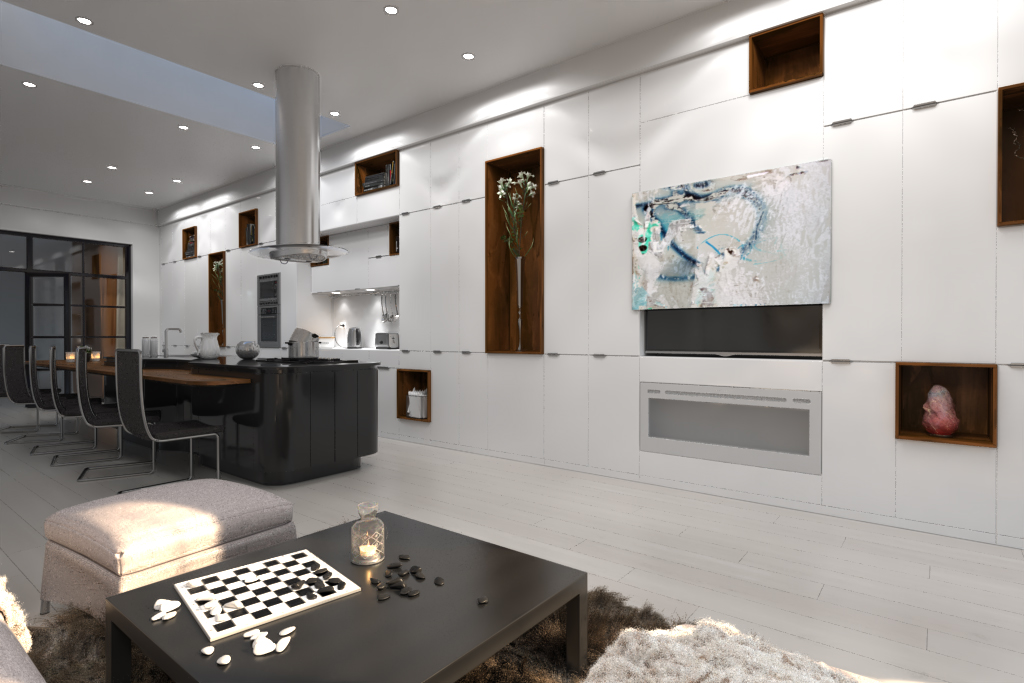 Sliding Direction Horizontal	 VerticalMoving Panels (supplied by installer)Cavity RestrictionsTV (mounting responsibility of installer)Colour Black		 WhiteNOTES:Comes standard with IR and Contact Closure.Please inform if you need another option for control (extra charges may apply).Custom options available to mount Sound bar brackets (extra charge, make and model number required).Thickness (mm): Thickness (mm): Thickness (mm): Thickness (mm): Material (kg): Material (kg): Material (kg): Material (kg): Specific panel size requirementWidth:Height:Depth:* Standard approach is to design around nominated TV size for minimum panel sizing* Standard approach is to design around nominated TV size for minimum panel sizing* Standard approach is to design around nominated TV size for minimum panel sizing* Standard approach is to design around nominated TV size for minimum panel sizingWidth:Height:Depth:Make and Model Number:* If TV has not been purchased yet, we will supply maximum screen sizing